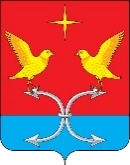 РОССИЙСКАЯ ФЕДЕРАЦИЯОРЛОВСКАЯ ОБЛАСТЬКОРСАКОВСКИЙ РАЙОНСПЕШНЕВСКИЙ СЕЛЬСКИЙ СОВЕТ НАРОДНЫХ ДЕПУТАТОВРЕШЕНИЕ29 сентября 2021г.                                                                                              № 5Об избрании главы Спешневского сельского поселения Корсаковского районаРуководствуясь Федеральным законом от 06.10.2003 № 131-ФЗ "Об общих принципах организации местного самоуправления в Российской Федерации", Уставом Спешневского сельского поселения Корсаковского района, на основании протокола счетной комиссии о результатах тайного голосования по избранию главы Спешневского сельского поселения Корсаковского района от 29.09.2021 года № 2, Спешневский сельский Совет народных депутатов Р Е Ш И Л: 1. Избрать главой Спешневского сельского поселения Корсаковского района   Лемягова Сергея Викторовича. 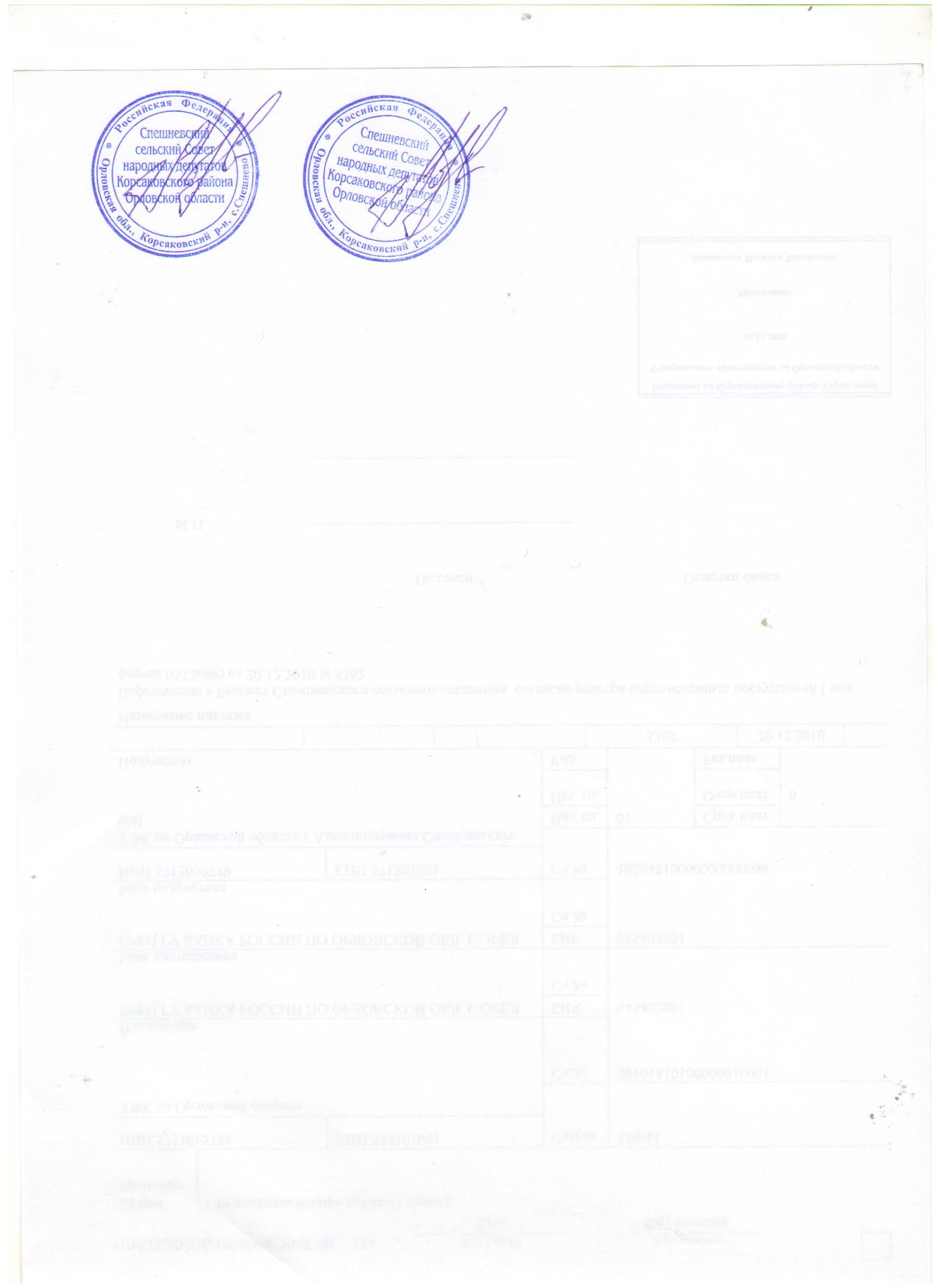 Глава сельского поселения	_________________		С.В. Лемягов 		